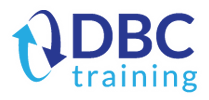 Supply Chain Partner Expression of Interest (EOI)Application FormDBC Training is a multi-award winning organisation, looking to have partnerships in place to respond to the anticipated release of invitations to tender for entry onto the DWP UMBRELLA EHRSUA Framework.DBC Training wishes to engage with organisations who are interested in partnering with us to deliver future DWP provision.DBC Training has been delivering Welfare to Work, Employment and Skills delivery providing training for businesses since 2000. We have successfully delivered circa £30m of ESFA/ESF/DWP funding in the last 5 years across the Midlands,Yorkshire and North West regions. If you wish to partner with DBC Training please complete the EOI below and return to emma@dbc-training.co.uk by no later than 5pm on Friday 31st January 2020DBC Training will evaluate each EOI based on readiness to deliver, geographical coverage, track record, experience and readiness to deliver. At all times our procurement process will be fair and open. As part of our due diligence process we will require additional information post EOI completion and will notify potential partners when necessary.DBC will select partners based upon their completed application and a final decision will be based on successful completion of the due diligence process. Word CountPlease note that where a word count is stated for a given response, this is the maximum permitted limit for that question. Any responses over this limit will not be taken into account.About your organisationType of Services OfferedCustomer GroupGeographical CoveragePremises and Delivery LocationsExperience and Track recordReadiness To Deliver – Part 1Readiness to Deliver – Part 2Delivery ContentLocal LinksComplementing existing provisionPerformanceFinancial Information and Business ActivitiesThis is to allow DBC to establish financial solvency and sustainability of its trading partners. DBC reserves the right to further investigate any information presented here in order to establish the above.Organisation detailsOrganisation detailsOrganisation detailsName of organisationName of contactEmailHead office addressTelephone numberWebsiteType of organisation (public, private, VCS)Number of staff engaged in employment programmesNumber of staff engaged in skills deliveryMatrix Accredited?UKPRN NumberVAT numberLatest Ofsted GradeDate of last Ofsted inspectionProvider typeEmployment/Employability provider  Provider typeSkills provider                                   Provider typeBothServices offered: Please indicate which services you can offer Services offered: Please indicate which services you can offer End to end providers: Able to deliver high volume mainstream employment / skills provision to a wide range of customers across one or more areasSpecialist end to end providers: Able to deliver employment / skills provision to a specific customer group across one or more areasSpecialist providers: Delivering specific elements of the skills and employment service to particular customer groups.(e.g. engagement)Short courses / specific elements of provision: Able to deliver shorter,more specific elements of provision (e.g. sector specific training)Please list below courses offered and sectors.Please indicate the customer group(s) your organisation specifically supportsPlease indicate the customer group(s) your organisation specifically supportsGeneral / AllUnemployedJSA claimantsESA claimantsThose recently made redundant or at risk of redundancyWomenYoung peopleNEET or those at risk of becoming NEET50 plus Lone parentsTeen parentsBMEEx-offendersDrug & alcohol abuseHealth issues, including mental healthHomelessDisabilities / learning difficulties Ex-service personnelWhole families CarersCare leaversAreaAble to Deliver - Yes/NoAmber ValleyAshfieldBarnsleyBassetlawBolsoverBradfordBroxtoweCalderdaleChesterfieldCounty Durham CravenDarlingtonDerbyDerbyshire DalesDoncasterEast Riding of YorkshireErewashGatesheadGedlingHambletonHarrogateHartlepoolHigh PeakKingston upon HullCity of KirkleesLeedsMansfieldMiddlesbroughNewark and SherwoodNewcastle upon TyneNorth East DerbyshireNorth East LincolnshireNorth LincolnshireNorth TynesideNorthumberlandNottinghamRedcar and ClevelandRichmondshireRotherhamRushcliffeRyedaleScarboroughSelbySheffieldSouth DerbyshireSouth TynesideStockton-on-TeesSunderlandWakefieldYorkIn which locations do you propose to deliver?  Please Identify and include any outreach locations you intend to deliver from, adding additional rows as requiredIn which locations do you propose to deliver?  Please Identify and include any outreach locations you intend to deliver from, adding additional rows as requiredAddress – Please confirm area, town, post-code and whether they are fixed or outreach premisesPlease provide detail of facilities e.g.  training rooms, 1:1 rooms, specialist equipment etc.Please detail your experience/track record of delivering Skills and Employment provision in the areas you have selected, paying particular attention to Job Entry and Sustainment rates.Please provide appropriate examples. 1000 words.Please detail how you are able to demonstrate a readiness to deliver Skills and Employment services in the areas you are applying for. 500 words.Starts are expected onto the contract from the first day of going live.Please detail how you will deliver starts onto the programme from Day 1 and your geographical coverage. 500 words.Please list all courses, including regulated and non-regulated learning that you are able to deliver including qualification reference number where applicable. 500 words.Please outline the links you have with the LEP, local authorities, local providers and local employers and any other local links you feel are relevant to your service. 500 words. What other provision do you deliver/intend to link in with in the area(s) you areapplying for? 500 words.Please provide details of three of the largest contracts over the last three years and its performance?Please indicate the annual turnover of your organisation over the last three years. If your organisation is part of the group, please supply the figures for both your own organisation and the group.                              Please indicate the annual turnover of your organisation over the last three years. If your organisation is part of the group, please supply the figures for both your own organisation and the group.                              Please indicate the annual turnover of your organisation over the last three years. If your organisation is part of the group, please supply the figures for both your own organisation and the group.                              Please indicate the annual turnover of your organisation over the last three years. If your organisation is part of the group, please supply the figures for both your own organisation and the group.                              Annual Turnover for the year endedAnnual Turnover for the year endedAnnual Turnover for the year endedDeclaration /I confirm on behalf of [insert name of your organisation] that I am authorised to give the above information and declare that to my knowledge all the answers are true and accurate. I further confirm [insert name of your organisation] is prepared to provide DBC Training with a letter of support for the application if required.